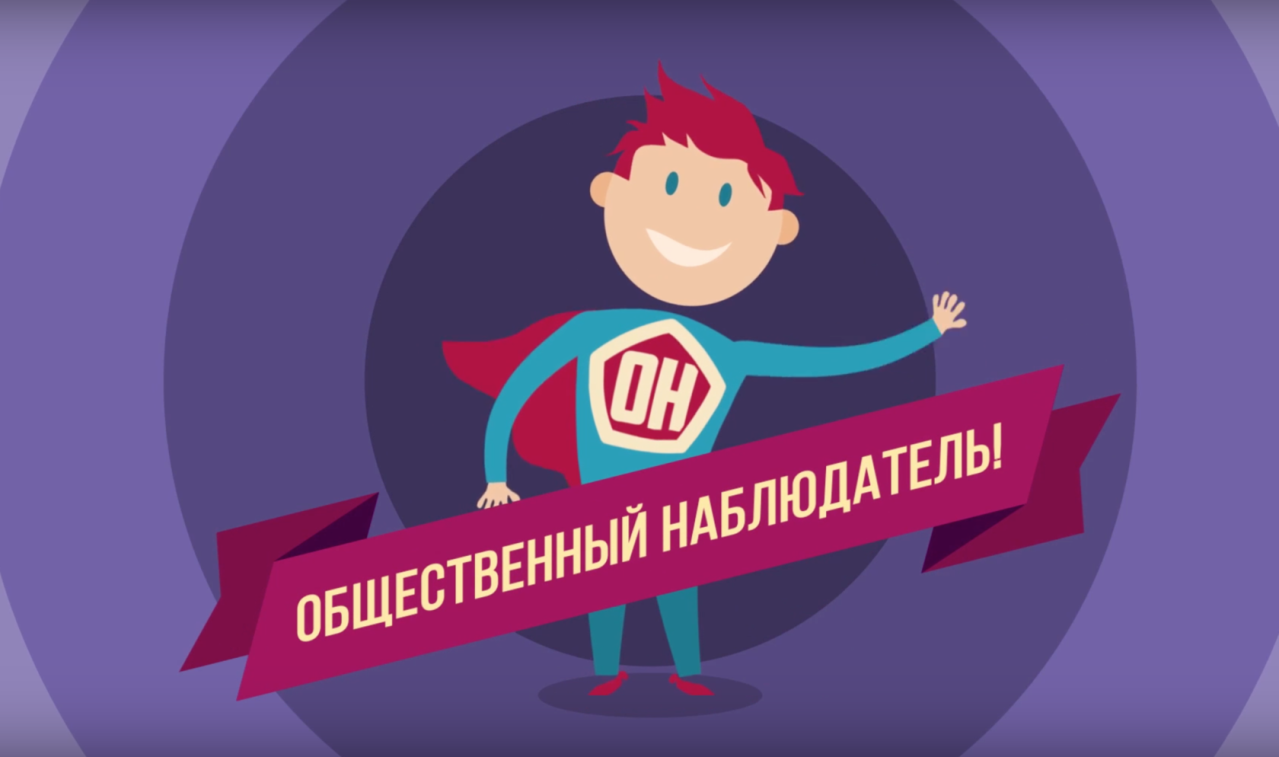 Общественное наблюдение при проведении государственной итоговой аттестации в 2024 годуС 1 февраля текущего года в Министерстве образования Приморского края начинается прием заявлений, процедура аккредитации граждан в качестве общественных наблюдателей и завершится за три дня до даты проведения экзамена по соответствующему учебному предмету (ориентировочно 20 мая 2024 года).Стать общественным наблюдателем может каждый совершеннолетний гражданин РФ. Достаточно подать заявление, пройти непродолжительное обучение (дистанционно), сдать итоговый тест и получить соответствующую аккредитацию, подтвержденную удостоверением.Если вы хотите стать общественным наблюдателем, то Вам необходимо подать заявление в Управление образования администрации Дальнегорского городского округа по адресу: Проспект 50 лет Октября, 71, каб. № 15, г. Дальнегорск, тел. 8(42373) 32752, обратившись к муниципальным координаторам государственной итоговой аттестации, также пройти обучение и сдать итоговый тест.Всю информация по аккредитации граждан, желающих стать общественными наблюдателями при проведении государственной итоговой аттестации, размещена на официальном сайте Правительства Приморского края https://www.primorsky.ru/ на странице Министерства в подразделе «Контроль надзор», «Общественное наблюдение».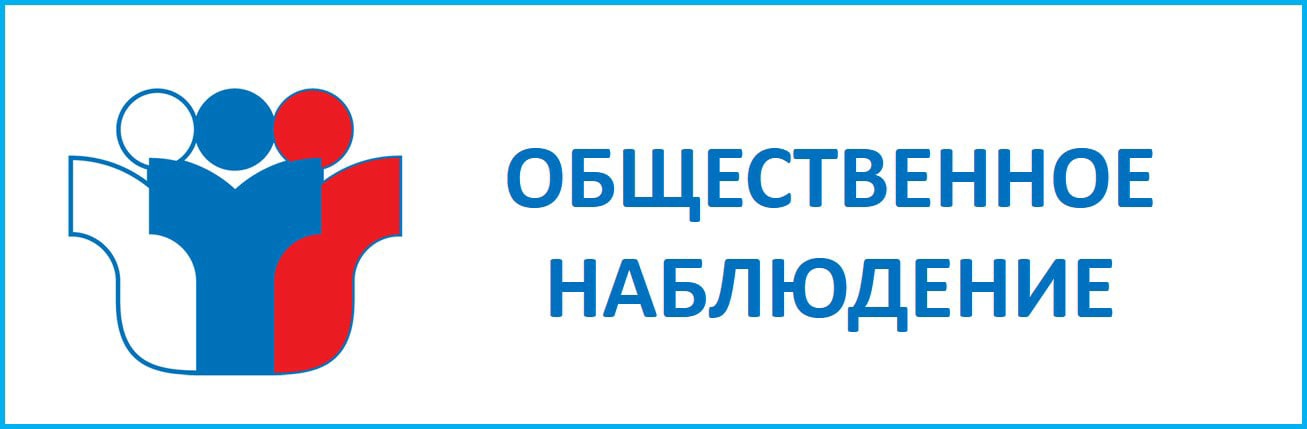 